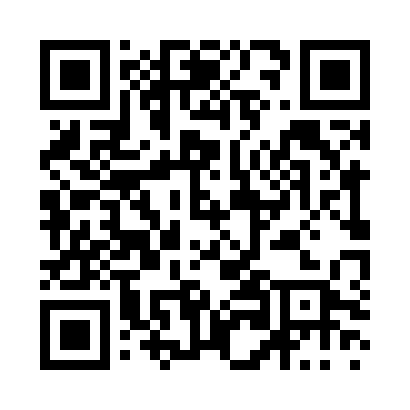 Prayer times for Zolcaiteto, HungaryMon 1 Jul 2024 - Wed 31 Jul 2024High Latitude Method: Midnight RulePrayer Calculation Method: Muslim World LeagueAsar Calculation Method: HanafiPrayer times provided by https://www.salahtimes.comDateDayFajrSunriseDhuhrAsrMaghribIsha1Mon1:414:4712:456:138:4311:262Tue1:434:4712:456:138:4311:253Wed1:454:4812:456:138:4211:244Thu1:484:4912:456:138:4211:235Fri1:504:4912:466:128:4211:216Sat1:524:5012:466:128:4111:207Sun1:544:5112:466:128:4111:188Mon1:574:5212:466:128:4011:169Tue1:594:5312:466:128:4011:1510Wed2:024:5412:466:118:3911:1311Thu2:044:5412:476:118:3811:1112Fri2:074:5512:476:118:3811:0913Sat2:104:5612:476:108:3711:0714Sun2:124:5712:476:108:3611:0515Mon2:154:5812:476:108:3511:0316Tue2:174:5912:476:098:3411:0117Wed2:205:0012:476:098:3310:5918Thu2:235:0212:476:088:3210:5719Fri2:255:0312:476:088:3110:5420Sat2:285:0412:476:078:3010:5221Sun2:315:0512:476:078:2910:5022Mon2:335:0612:476:068:2810:4823Tue2:365:0712:476:058:2710:4524Wed2:385:0812:476:058:2610:4325Thu2:415:1012:476:048:2510:4126Fri2:445:1112:476:038:2410:3827Sat2:465:1212:476:038:2210:3628Sun2:495:1312:476:028:2110:3329Mon2:515:1412:476:018:2010:3130Tue2:545:1612:476:008:1810:2931Wed2:565:1712:475:598:1710:26